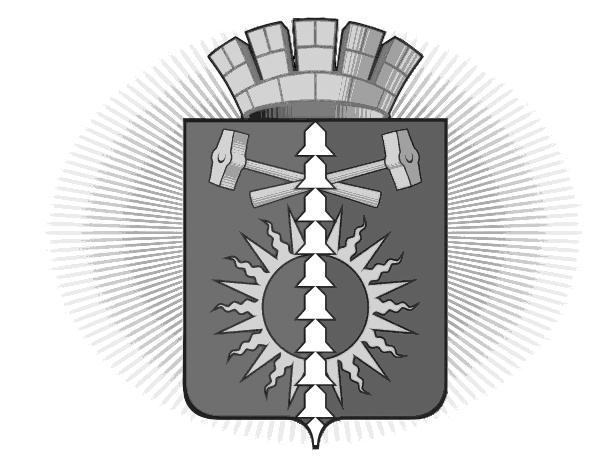 АДМИНИСТРАЦИЯ ГОРОДСКОГО ОКРУГА ВЕРХНИЙ ТАГИЛПРОТОКОЛ №   2_заседание антинаркотической комиссиина территории городского округа Верхний Тагил26.04.2017город Верхний ТагилПредседательствовал:Калинин С.Г. – Глава городского округа Верхний Тагил, председатель комиссииСекретарь комиссии – Королько Е.В, директор МКУ Управление культуры, спорта и молодёжной политикиПрисутствовали:Упорова И.Г. – заместитель Главы администрации   по социальным вопросам, заместитель председателя комиссииТронина Е.П. – директор МКУ Управление образованияСильных Е.П. – инспектор ПП № 10 МОтд МВД «Кировградское», член комиссииВараксина К.Ю. – инспектор МКУ Управление образования городского округа Верхний Тагил, член комиссииГончук О.В. – главный врач ГБУЗ СО «ГБ город Верхний Тагил», член комиссииФатхиева И.В. – председатель ТКДНиЗП, член комиссии,Гайдамака В.В. – депутат Думы городского округа Верхний Тагил, директор МАУО СОШ № 8, член комиссииМинина М.А. – начальник Территориального отраслевого исполнительного органа государственной власти Свердловской области - Управление социальной политики Министерства социальной политики Свердловской области по городу Кировграду, член комиссииАрлаускас Д.Ф. – директор МКУ «Кировградский центр занятости»Шамсутдинова Н.В. – заведующий территориальным органом поселка ПоловинныйПовестка:О результатах мониторинга наркоситуации на территории городского округа Верхний Тагил по итогам за 1 квартал 2017 года.Докладчики: ПП № 10 МОтд МВД «Кировградское»; ГБУЗ СО «Городская больница город Верхний Тагил»О мерах по организации мотивационной работы с наркопотребителями и включению их в лечебно-реабилитационный процесс, трудоустройству учётной группы больных наркоманией и лиц группы профилактического учёта при наличии ремиссий.Докладчик: ГБУЗ СО «Городская больница город Верхний Тагил» Об организации работы по оказанию содействия в трудоустройстве лицам, прошедшим реабилитацию, включая их направление на обучение по основным и дополнительным программам профессионального обучения.Докладчик: МКУ «Кировградский центр занятости» Об информационном сопровождении антинаркотической деятельности на территории городского округа Верхний Тагил.Докладчики: ГБУЗ СО «Городская больница город Верхний Тагил», МКУ Управление культуры, спорта и молодежной политикиО результатах мониторинга наркоситуации на территории городского округа Верхний Тагил по итогам за 1 квартал 2017 годаСильных Е.П., Гончук О.В.РЕШЕНИЕ:Принять информацию к сведению.Голосовали «единогласно».2. О мерах по организации мотивационной работы с наркопотребителями и включению их в лечебно-реабилитационный процесс, трудоустройству учётной группы больных наркоманией и лиц группы профилактического учёта при наличии ремиссий Гончук О.В., Арлаускас Д.Ф.РЕШЕНИЕ:Принять информацию к сведению.Продолжить работу по данному направлению.Голосовали «единогласно».Об организации работы по оказанию содействия в трудоустройстве лицам, прошедшим реабилитацию, включая их направление на обучение по основным и дополнительным программам профессионального обучения.Арлаускас Д.Ф.РЕШЕНИЕ:Информацию принять к сведению.Продолжить работу по данному направлению.Голосовали «единогласно».Об информационном сопровождении антинаркотической деятельности на территории городского округа Верхний Тагил Сильных Е.П., Королько Е.В., Тронина Е.П.РЕШЕНИЕ:Информацию принять к сведению.Продолжить работу по информационному сопровождению антинаркотической деятельности на территории городского округа Верхний ТагилГолосовали «единогласно».Председатель комиссии                                                                	     	    Калинин С.Г.Информация заседания комиссии прилагается.